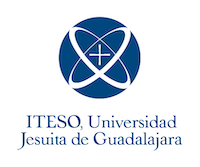  ITESO - MAESTRÍA EN DESARROLLO HUMANOASIGNATURA: Desarrollo Humano. El posgrado está orientado a formar profesionistas de todas las disciplinas, interesados en ampliar y transformar su práctica laboral, con el desarrollo de habilidades de relación personal y grupal bajo el enfoque de la psicología humanista existencial como eje para el diálogo con otras disciplinas y favorecer el desarrollo de recursos personales y grupales.Presentación de la materiaLos seres humanos nos desarrollamos y realizamos en una continua interacción con el mundo y los demás. Es, en estos procesos, donde las personas se descubren a sí mismas como agentes y constructores del mundo y del mundo que les rodea, particularmente, cuando son conscientes de su potencial y de sus limitaciones, así como de su capacidad y libertad para actuar y decidir. En ello, intervienen: la propia historia y cultura, la construcción de proyectos y planes, así como las preguntas y respuestas respecto al sentido de la propia vida. De esta manera, tal como se incide en el desarrollo personal y profesional de uno mismo, también se puede participar en la promoción de procesos de crecimiento de personas y de grupos de una manera intencionada. En la Maestría en Desarrollo Humano se promueve el desarrollo del potencial propio y de los demás mediante intervenciones profesionales.En esta asignatura el/la estudiante logra un conocimiento introductorio del Desarrollo Humano (DH) y del Enfoque Centrado en la Persona (ECP): su epistemología, fundamentación teórica, metodológica y las aportaciones de algunos de sus exponentes.AprendizajesActividadesProductos esperadosConocer y reflexionar acerca del origen, desarrollo y evolución del Desarrollo Humano (DH) y del Enfoque Centrado en la Persona (ECP). Desarrollar un saber fundamentado teóricamente bajo los principios del DH y del ECP.Establecer relaciones de los conocimientos con la labor del facilitador del potencial humano Realizar las lecturas sugeridas, tanto en tiempo BCD como en TIEParticipación en seminarios de lectura Participación en actividades de clase.1. Construcción de cuatro documentos académicos con las especificaciones señaladas (aportación de los autores, reflexión personal y posible aplicación en un campo profesional desde el ECP). 2. Elaboración de un artículo de opinión3. Reporte de la participación en el coloquio de la MDH4. Elaboración de un documento integrativo de los aprendizajes de los estudiantes al cursar la asignatura